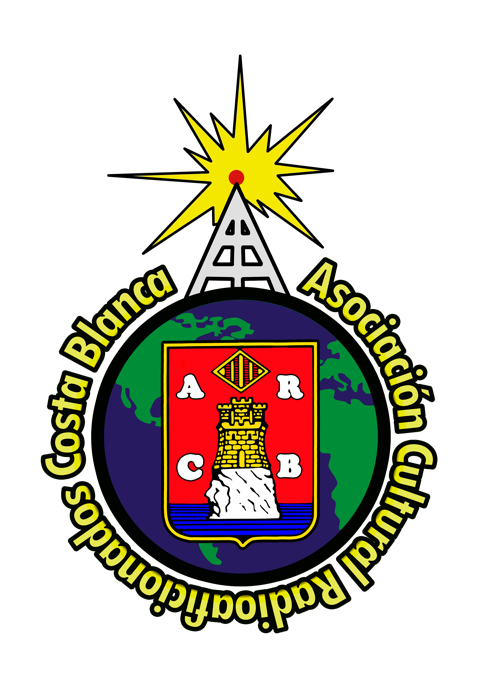 Solicitud lote Expedicionario ACRACB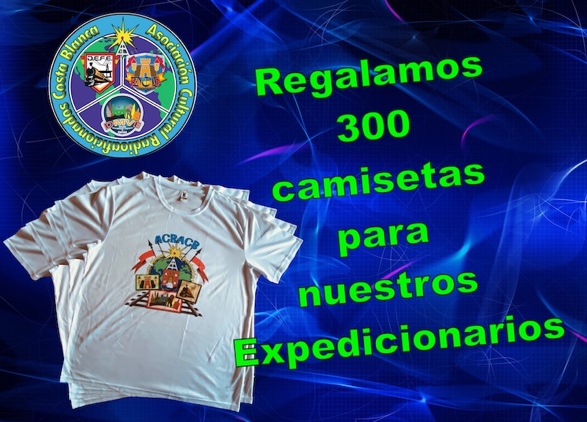 Rellena los datos para proceder al envío del lote ACRACBIndicativo:Nombre y apellidos:Dirección:Número de la calle y piso:Código postal:Teléfono:Talla de camiseta L, XL, XXL: